Training Fiche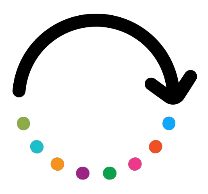 TitleOptimizing digital VET - ​Digital tools and resources - Learning styles and RolesOptimizing digital VET - ​Digital tools and resources - Learning styles and RolesRef. DigCompEdu TransversalTransversalKeywords (meta tag)Learning styles, Facilitation, RolesLearning styles, Facilitation, RolesLanguageEnglishEnglishObjectives / Goals / Learning outcomesAt the end of the training the user will be able to:Know the four core learning stylesUnderstand the meaning of facilitating and roles​At the end of the training the user will be able to:Know the four core learning stylesUnderstand the meaning of facilitating and roles​DescriptionLearning styles refer to the different ways in which individuals absorb and process information, and the four core learning styles are visual, auditory, reading/writing, and kinesthetic. Facilitating and roles refer to the responsibilities of the instructor or facilitator in delivering the course and managing the learning process. Learning styles refer to the different ways in which individuals absorb and process information, and the four core learning styles are visual, auditory, reading/writing, and kinesthetic. Facilitating and roles refer to the responsibilities of the instructor or facilitator in delivering the course and managing the learning process. Contents arranged in 3 levelsOptimizing digital VET - ​Digital tools and resources Learning stylesLearning styles and digital toolsThe four core learning stylesFacilitating and rolesDigital learning facilitatorThe roles of a digital learning facilitator Optimizing digital VET - ​Digital tools and resources Learning stylesLearning styles and digital toolsThe four core learning stylesFacilitating and rolesDigital learning facilitatorThe roles of a digital learning facilitator Self-evaluation (multiple choice queries and answers)Learning StylesWhat are learning styles?Ways in which people prefer to learn new information and concepts.Ways in which teachers prefer to teach new information and concepts.C) Ways in which digital tools can replace traditional learning methods.D) Ways in which students can avoid learning new information and conceptsWhat are the four core learning styles? Verbal, logical, physical, socialVisual, auditory, reading/writing, kinestheticMemory, cognitive, affective, behavioralWhich type of learner prefers to learn by seeing information?Visual learnersAuditory learnersReading/writing learnersKinesthetic learnersWhich of the following statements is true about learning styles and digital tools?There is no correlation between learning styles and the use of digital toolsStudents who have a single learning style should not use digital toolsDigital tools can be used to facilitate multimodal learningDigital tools are only useful for visual learnersFacilitating and rolesWhat is a Digital learning facilitator?A webmaster for a digital platform.Facilitator of learning using digital toolsA teacher who plans the introduction of a new learning platformWhat does the pedagogical role involve?Creating lesson plans and other instructional materialsThe role of the student in participating in educational experiencesMaintainer of server databaseParticipating in professional development activitiesWhat does the Managerial Role involve?Organize digital teaching and learning activitiesMaintaining and updating the digital infrastructureRead-write emailsPublish video on a digital platformWhat does the Technical role involve?Maintaining and updating the digital infrastructureSupport the use of digital tools among students Participating in professional development activitiesParticipating in professional development activitiesFinal summary test 1-2What is a Digital learning facilitator?A webmaster for a digital platform.Facilitator of learning using digital toolsA teacher who plans the introduction of a new learning platformWhat does the pedagogical role involve?Creating lesson plans and other instructional materialsThe role of the student in participating in educational experiencesMaintainer of server databaseParticipating in professional development activitiesLearning StylesWhat are learning styles?Ways in which people prefer to learn new information and concepts.Ways in which teachers prefer to teach new information and concepts.C) Ways in which digital tools can replace traditional learning methods.D) Ways in which students can avoid learning new information and conceptsWhat are the four core learning styles? Verbal, logical, physical, socialVisual, auditory, reading/writing, kinestheticMemory, cognitive, affective, behavioralWhich type of learner prefers to learn by seeing information?Visual learnersAuditory learnersReading/writing learnersKinesthetic learnersWhich of the following statements is true about learning styles and digital tools?There is no correlation between learning styles and the use of digital toolsStudents who have a single learning style should not use digital toolsDigital tools can be used to facilitate multimodal learningDigital tools are only useful for visual learnersFacilitating and rolesWhat is a Digital learning facilitator?A webmaster for a digital platform.Facilitator of learning using digital toolsA teacher who plans the introduction of a new learning platformWhat does the pedagogical role involve?Creating lesson plans and other instructional materialsThe role of the student in participating in educational experiencesMaintainer of server databaseParticipating in professional development activitiesWhat does the Managerial Role involve?Organize digital teaching and learning activitiesMaintaining and updating the digital infrastructureRead-write emailsPublish video on a digital platformWhat does the Technical role involve?Maintaining and updating the digital infrastructureSupport the use of digital tools among students Participating in professional development activitiesParticipating in professional development activitiesFinal summary test 1-2What is a Digital learning facilitator?A webmaster for a digital platform.Facilitator of learning using digital toolsA teacher who plans the introduction of a new learning platformWhat does the pedagogical role involve?Creating lesson plans and other instructional materialsThe role of the student in participating in educational experiencesMaintainer of server databaseParticipating in professional development activitiesToolkit (guidelines, best practices, checklist, lessons learned…)Name	Get ready to ‘moodle’Toolkit (guidelines, best practices, checklist, lessons learned…)DescriptionEasy to use guideline to get started on Moodle. Moodle is a free, open-source Learning Management System (LMS) that is widely used for creating and managing online educational content. It allows educators to create, manage, and deliver educational content and activities, such as quizzes, assignments, and discussion forums, to students. Moodle is designed to be flexible and customizable, so it can be used in a variety of settings, including schools, universities, and businesses. It can be accessed via a web browser and supports a wide range of features, including course management tools, assessment tools, and e-portfolios. Moodle is also known for its ability to integrate with other educational technology tools and its active user community, which provides support and resources for users.Toolkit (guidelines, best practices, checklist, lessons learned…)File nameRESET_PR3_AH_TOOL_Digital tools and resources_ENResources (videos, reference link) (Harasim, 2017; Hiim & Hippe, 2012),(Garreta-Domingo et al., 2018), (Moodle.Org, n.d.), (Deci & Ryan, 2000), (Marsh & Rajaram, 2019), (Henriksen & Richardson, 2017)Deci, E. L., & Ryan, R. M. (2000). The ‘What’ and ‘Why’ of Goal Pursuits: Human Needs and the Self-Determination of Behavior. Psychological Inquiry, 11(4), 227–268. https://doi.org/10.1207/S15327965PLI1104_01Garreta-Domingo, M., Hernández-Leo, D., & Sloep, P. B. (2018). Education, Technology and Design: A Much Needed Interdisciplinary Collaboration. In E. Kapros & M. Koutsombogera (Eds.), Designing for the User Experience in Learning Systems (pp. 17–39). Springer International Publishing. https://doi.org/10.1007/978-3-319-94794-5_2Harasim, L. M. (2017). Learning theory and online technologies (Second edition). Routledge, Taylor & Francis Group.Henriksen, D., & Richardson, C. (2017). Teachers are designers: Addressing problems of practice in education. Phi Delta Kappan, 99(2), 60–64. https://doi.org/10.1177/0031721717734192Hiim, H., & Hippe, E. (2012). Undervisningsplanlægning for faglærere (2. udgave, 7. oplag). Gyldendal.Marsh, E. J., & Rajaram, S. (2019). The digital expansion of the mind: Implications of internet usage for memory and cognition. Journal of Applied Research in Memory and Cognition, 8(1), 1–14. https://doi.org/10.1016/j.jarmac.2018.11.001Moodle.org. (n.d.). Retrieved 20 December 2022, from https://moodle.org/(Harasim, 2017; Hiim & Hippe, 2012),(Garreta-Domingo et al., 2018), (Moodle.Org, n.d.), (Deci & Ryan, 2000), (Marsh & Rajaram, 2019), (Henriksen & Richardson, 2017)Deci, E. L., & Ryan, R. M. (2000). The ‘What’ and ‘Why’ of Goal Pursuits: Human Needs and the Self-Determination of Behavior. Psychological Inquiry, 11(4), 227–268. https://doi.org/10.1207/S15327965PLI1104_01Garreta-Domingo, M., Hernández-Leo, D., & Sloep, P. B. (2018). Education, Technology and Design: A Much Needed Interdisciplinary Collaboration. In E. Kapros & M. Koutsombogera (Eds.), Designing for the User Experience in Learning Systems (pp. 17–39). Springer International Publishing. https://doi.org/10.1007/978-3-319-94794-5_2Harasim, L. M. (2017). Learning theory and online technologies (Second edition). Routledge, Taylor & Francis Group.Henriksen, D., & Richardson, C. (2017). Teachers are designers: Addressing problems of practice in education. Phi Delta Kappan, 99(2), 60–64. https://doi.org/10.1177/0031721717734192Hiim, H., & Hippe, E. (2012). Undervisningsplanlægning for faglærere (2. udgave, 7. oplag). Gyldendal.Marsh, E. J., & Rajaram, S. (2019). The digital expansion of the mind: Implications of internet usage for memory and cognition. Journal of Applied Research in Memory and Cognition, 8(1), 1–14. https://doi.org/10.1016/j.jarmac.2018.11.001Moodle.org. (n.d.). Retrieved 20 December 2022, from https://moodle.org/Related materialRelated PPTRESET_PR3_AH_Optimizing digital VET - Learning styles and Roles_ppt_ENRESET_PR3_AH_Optimizing digital VET - Learning styles and Roles_ppt_ENBibliography Provided by Aalborg HandelsskoleAalborg Handelsskole